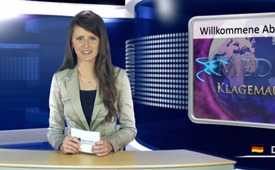 Willkommene Ablenkung?!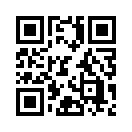 Während alle Augen auf den Anschlag beim Boston Marathon und die hollywoodreife Verfolgung der Verdächtigen gerichtet waren, sind wieder einmal ...Während alle Augen auf
den Anschlag beim Boston
Marathon und die hollywoodreife
Verfolgung der Verdächtigen
gerichtet waren, sind
wieder einmal einschneidende
Ereignisse aus den Schlagzeilen
und dem Bewusstsein der Völker
verdrängt worden. Wer hat
mitbekommen, dass Ex-Präsident
Bush und Vize Cheney
am 16.4.2013 wegen Folter und
Kriegsverbrechen für diese
Taten durch ein Untersuchungskomitee
verurteilt wurden? Wer
hat den Goldpreis beobachtet,
der in wenigen Tagen 30 %
seines Wertes verloren und dann
ein paar Tage später wieder
zurückgewonnen hat. Wer hat
sich die Zeit genommen zu
untersuchen, was hier geschehen
ist und wer genau davon
profitierte? Wer hat Obama auf
die Finger geschaut, nachdem er
mit seinem Gesetzesentwurf,
die Entwaffnung der amerikanischen
Bevölkerung durch die
Anpassung der amerikanischen
Verfassung voranzutreiben, im
Kongress gescheitert ist – und
diese Niederlage per Präsidentendekret
geschickt umgehen
wollte? Hat sich jemand die
Frage gestellt, warum die Sicherheitskräfte
– wie bei 9/11 – eine
Übung beim Boston Marathon
abgehalten haben, die genau das
Terrorszenario dargestellt hat?
Das Spannendste aber ist, dass –
auch wie bei 9/11 – der Terroranschlag
drei Wochen vorher
detailliert in einer Fernsehsendung,
diesmal durch die
Zeichentrickserie „Family Guy“,
dargestellt wurde. Da fällt dann
die Ankündigung von US-General
Martin Dempsey vom
18.4.2013, in Kürze 20.000 USSoldaten
an der Grenze zu
Syrien zu stationieren, schon gar
nicht mehr so ins Gewicht. Alles
Zufall? Wohl kaum! Doch wer
versteht es, die Zeichen dieser
Zeit zu deuten und die noch
verbleibende Frist auszunutzen?von mhQuellen:http://usnews.nbcnews.com/_news/2013/04/16/17781845-bush-era-torture-use-indisputable-guantanamo-must-close-task-force-finds?litehttp://deutsche-wirtschaftsnachrichten.de/2013/04/17/leitet-der-gold-crash-den-zusammenbruch-des-finanz-systems-ein/http://nymag.com/daily/intelligencer/2013/01/obama-executive-orders-on-gun-control-impeachment.htmlhttp://www.whatabout.ch/index.php/false-flag-nwo/item/1840-best%C3%A4tigt-von-augenzeugebombenr%C3%A4umkommando-%C3%BCbung-fandw%C3%A4hrend-des-bostonmarathons-statthttp://de.wikipedia.org/wiki/Die_einsamen_Sch%C3%BCtzenhttp://www.presstv.ir/detail/2013/04/18/298948/us-plans-syria-invasion-with-20k-troops/http://www.youtube.com/watch?v=7WQeqE943UoDas könnte Sie auch interessieren:---Kla.TV – Die anderen Nachrichten ... frei – unabhängig – unzensiert ...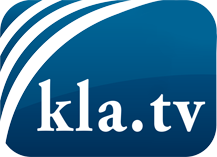 was die Medien nicht verschweigen sollten ...wenig Gehörtes vom Volk, für das Volk ...tägliche News ab 19:45 Uhr auf www.kla.tvDranbleiben lohnt sich!Kostenloses Abonnement mit wöchentlichen News per E-Mail erhalten Sie unter: www.kla.tv/aboSicherheitshinweis:Gegenstimmen werden leider immer weiter zensiert und unterdrückt. Solange wir nicht gemäß den Interessen und Ideologien der Systempresse berichten, müssen wir jederzeit damit rechnen, dass Vorwände gesucht werden, um Kla.TV zu sperren oder zu schaden.Vernetzen Sie sich darum heute noch internetunabhängig!
Klicken Sie hier: www.kla.tv/vernetzungLizenz:    Creative Commons-Lizenz mit Namensnennung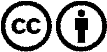 Verbreitung und Wiederaufbereitung ist mit Namensnennung erwünscht! Das Material darf jedoch nicht aus dem Kontext gerissen präsentiert werden. Mit öffentlichen Geldern (GEZ, Serafe, GIS, ...) finanzierte Institutionen ist die Verwendung ohne Rückfrage untersagt. Verstöße können strafrechtlich verfolgt werden.